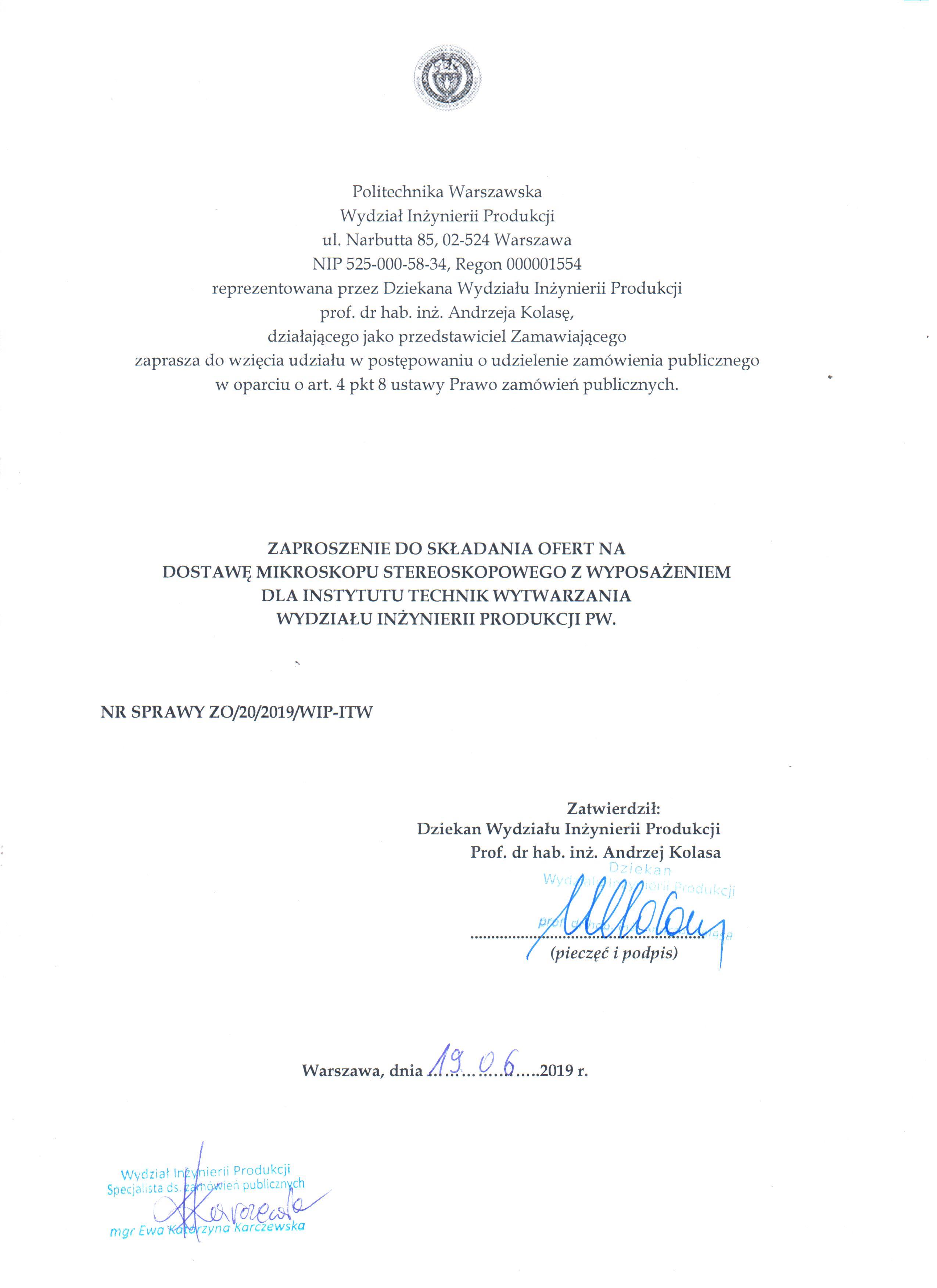 I. INFORMACJE O ZAMAWIAJĄCYM.Nazwa (firma) zamawiającego: 	Politechnika Warszawska 					Wydział Inżynierii Produkcji Adres:					ul. Narbutta 85, 02-524 WarszawaJednostka:                                              Instytut Technik Wytwarzania Wydział Inżynierii Produkcji 	ul. Narbutta 85, 02-524 Warszawa Adres strony internetowej:		www.wip.pw.edu.plAdres poczty elektronicznej:	             zamowienia@wip.pw.edu.plTelefon:				+48 (22) 849 97 95Faks:					+48 (22) 849 94 34II. INFORMACJE WPROWADZAJĄCE Politechnik Warszawska - Wydział Inżynierii Produkcji w Warszawie zaprasza do złożenia oferty na dostawę mikroskopu stereoskopowego z wyposażeniem dla Instytutu Technik Wytwarzania Wydziału Inżynierii Produkcji PW w postepowaniu o zamówienia publiczne wyłączone ze stosowania ustawy Prawo zamówień publicznych w oparciu o art. 4 pkt 8, prowadzone na podstawie Zarządzenia nr 15/2013 Rektora PW z dnia 21 maja 2013 w sprawie wprowadzenia Regulaminu udzielania zamówień publicznych Politechniki Warszawskiej zmienionego Zarządzeniem nr 32/2017 Rektora PW z dnia 20 czerwca 2017 r. zmieniającym Zarządzenie w sprawie wprowadzenia w Politechnice Warszawskiej. III. OPIS PRZEDMIOTU ZAMÓWIENIA.Przedmiotem zamówienia jest zakup i dostawa mikroskopu stereoskopowego 
z wyposażeniem dla Instytutu Technik Wytwarzania Wydziału Inżynierii Produkcji Politechniki Warszawskiej przy ul. Narbutta 85 w Warszawie.Oznaczenie wg Wspólnego Słownika ZamówieńCPV: 38518100 - 0Szczegółowy opis przedmiotu zamówienia, zawiera załącznik nr 2 do zapytania ofertowego – opis przedmiotu zamówienia stanowiący jego integralną część.Wykonawca udzieli gwarancji na dostarczone urządzenia nie mniej niż 12 miesięcy.Przedmiot zamówienia dostarczony w ramach realizacji umowy musi być zakupiony w oficjalnym kanale sprzedaży.Przedmiot zamówienia musi być wolny od jakichkolwiek wad fizycznych 
i prawnych oraz roszczeń osób trzecich. Przez "wadę fizyczną" należy rozumieć również jakąkolwiek niezgodność ze szczegółowym opisem przedmiotu zamówienia.Oferowany przedmiot zamówienia w dniu składania ofert nie może być przeznaczony przez producenta do wycofania z produkcji lub sprzedaży.IV. TERMIN REALIZACJI PRZEDMIOTU ZAMÓWIENIA.Wymagany termin realizacji zamówienia do dnia 19. 07. 2019 r. Zamawiający oczekuje, że przedmiot zamówienia będzie dostarczany w okresie 14 dni od zawarcia umowy, ale nie później niż do 19.07.2019 r.    Wykonawca może zaoferować optymalny dla siebie termin dostawy, biorąc pod uwagę założenia podane w Rozdziale X zapytania ofertowego. (Termin dostawy jest dodatkowym kryterium oceny ofert)Miejsce wykonania zamówienia:  - Dostawa do Instytutu Technik Wytwarzania Wydziału Inżynierii Produkcji ul. Narbutta 85, 02 – 524 Warszawa. V. WARUNKI UDZIAŁU W POSTĘPOWANIU.O zamówienie mogą ubiegać się wykonawcy, którzy wykażą, że wykonali w okresie ostatnich 3 lat działalności, a jeżeli okres działalności jest krótszy w tym okresie – co najmniej 2 dostawy mikroskopów stereoskopowych wraz z podaniem nazw instytucji na rzecz których świadczone były dostawy, wartość zrealizowanych dostaw, daty zakończenia dostaw wraz z dokumentami potwierdzającymi należyte wykonanie zamówienia. Zamawiający uzna warunek za spełniony, jeżeli Wykonawca wykaże, że dostarczał mikroskopy stereoskopowe dla różnych Zamawiających o wartości 20 000,00 zł każdy z nich.VI. INFORMACJA O SPOSOBIE POROZUMIEWANIA SIĘ ZAMAWIAJĄCEGO 
Z WYKONAWCAMI ORAZ PRZEKAZYWANIA OŚWIADCZEŃ LUB DOKUMENTÓW, A TAKŻE WSKAZANIE OSÓB UPRAWNIONYCH DO POROZUMIEWANIA SIĘ 
Z WYKONAWCAMI.Osobą uprawnioną do kontaktu z Wykonawcami jest:Katarzyna Karczewska - tel. 22 234 87 57 - od poniedziałku do piątki w godz. 9:00 – 14:00.W korespondencji kierowanej do Zamawiającego Wykonawca powinien posługiwać się nazwą i numerem sprawy określonym w zapytaniu ofertowym.Ofertę, zawiadomienia, oświadczenia, wnioski oraz informacje przekazywane przez Wykonawcę należy kierować drogą elektroniczną na adres: zamowienia@wip.pw.edu.pl.Wszelkie zawiadomienia, oświadczenia, wnioski oraz informacje przekazane w formie elektronicznej wymagają na żądanie każdej ze stron, niezwłocznego potwierdzenia faktu ich otrzymania. W przypadku niepotwierdzenia przez Wykonawcę faktu otrzymania przekazanych przez Zamawiającego zawiadomień, oświadczeń wniosków lub informacji, Zamawiający uzna, że dotarły one do Wykonawcy w dniu i godzinie ich nadania i były czytelne.W przypadku zwrócenia się Wykonawcy do Zamawiającego o wyjaśnienie treści zaproszenia w formie innej niż elektroniczna – umożliwiająca edycję lub kopiowanie treści tekstu, kopię pytania/pytań zaleca się również przesłać na adres e-mail: zamowienia@wip.pw.edu.pl w wersji elektronicznej umożliwiającej edycję lub kopiowanie treści tego dokumentu.Treść zapytań wraz z udzielonymi wyjaśnieniami będą zamieszczana na stronie internetowej Zamawiającego: www.wip.pw.edu.pl.VII. WYKAZ DOKUMENTÓWI OŚWIADCZEŃ, JAKIE MUSZĄ DOSTARCZYĆ WYKONAWCYOferta musi zawierać:wypełniony i podpisany formularz ofertowy, stanowiący załącznik nr 1 do zapytania ofertowego;wykaz wykonanych dostaw – złącznik nr 3 do zapytania ofertowego; aktualny odpis z właściwego rejestru lub z Centralnej Ewidencji i Informacji o Działalności Gospodarczej, jeżeli odrębne przepisy wymagają wpisu do rejestru lub ewidencji, wystawionego nie wcześniej niż 6 miesięcy przed upływem terminu składania ofert;pełnomocnictwo do podpisania oferty, o ile umocowanie do dokonania przedmiotowej czynności nie wynika z dokumentów rejestrowych - w formie oryginału lub kopii poświadczonej notarialnie.Dokumenty sporządzone w języku obcym są składane wraz z tłumaczeniem na język polski poświadczonym przez Wykonawcę.VIII. MIEJSCE ORAZ TERMIN SKŁADANIA OFERT.Oferty należy złożyć do dnia 27. 06. 2019 r. do godziny 12,00 w Wydziale Inżynierii Produkcji, ul. Narbutta 85, 02-524 Warszawa w pokoju nr 114 Biuro Dziekana lub przesłać drogą elektroniczną na adres e-mail: zamowienia@wip.pw.edu.pl.IX. OPIS SPOSOBU OBLICZENIA CENY.Wykonawca zobowiązany jest wypełnić formularz ofertowy – załącznik nr 1 do zapytania ofertowego podając całkowitą wartość oferty brutto, zgodnie z opisem przedmiotu zamówienia. W cenie oferty należy uwzględnić wartość wszystkich elementów zamówienia potrzebnych do zrealizowania przedmiotu zamówienia, a także wszelkie inne koszty niezbędne do należytego zrealizowania zamówienia, z uwzględnieniem wszystkich obowiązujących podatków. Cena oferty powinna być podana w złotych polskich (PLN), z dokładnością do dwóch miejsc po przecinku (zasada zaokrąglenia – poniżej 5 należy końcówkę pominąć, powyżej i równe 5 należy zaokrąglić w górę). Ocenie podlegać będzie cena brutto oferty za realizację zamówienia podana w Załączniku nr 1 do zapytania ofertowego.Wszystkie ceny określone przez Wykonawcę zostaną ustalone na okres obowiązywania umowy i nie będą podlegały zmianom. Jeżeli złożona zostanie oferta, której wybór prowadziłby do powstania obowiązku podatkowego po stronie zamawiającego, zgodnie z przepisami o podatku od towarów i usług, zamawiający w celu oceny takiej oferty dolicza do przedstawionej w niej ceny podatek od towarów i usług, który miałby obowiązek wpłacić zgodnie z obowiązującymi przepisami.Wykonawca, składając ofertę, ma obowiązek poinformować Zamawiającego, czy wybór oferty będzie prowadzić do powstania u Zamawiającego obowiązku podatkowego, wskazując nazwę (rodzaj) towaru lub usługi, których dostawa lub świadczenie będzie prowadzić do jego powstania, oraz wskazując ich wartość bez kwoty podatku.Zamawiający nie przewiduje możliwości prowadzenia rozliczeń w walutach obcych. Wszelkie rozliczenia finansowane między Zamawiającym, a Wykonawcą będą prowadzone wyłącznie w złotych polskich.X. OPIS KRYTERIÓW, KTÓRYMI ZAMAWIAJĄCY BĘDZIE SIĘ KIEROWAŁ PRZY WYBORZE OFERTY. Za ofertę najkorzystniejszą zostanie uznana oferta zawierająca najkorzystniejszy bilans punktów w kryteriach:Cena (C):					                         70% (70 pkt)Termin dostawy (T)                                                               10% (10 pkt)Okres gwarancji (G)                                                               20% (20 pkt)Razem:			           	                                     100% (100 pkt)Kryteria oceny ofert. W kryterium cena (C) najwyższą liczbę punktów, tj. 70 pkt., otrzyma oferta Wykonawcy, który zaproponuje najniższą cenę jednostkową brutto spośród zakwalifikowanych ofert, a każda następna według poniższego wzoru:najniższa oferowana cena brutto spośród zakwalifikowanych ofertC =				x 70 pkt.cena brutto badanej oferty Kryterium termin dostawy (T) najwyższą liczbę punktów tj. 10 pkt., otrzyma oferta Wykonawcy, który zaoferuje termin dostawy krótszy niż 14 dni kalendarzowych spośród zakwalifikowanych ofert.              Punkty  w tym kryterium zostaną przyznane w następujące sposób:Ilość punktów w kryterium „termin dostawy” dla oferowanego terminu dostawy krótszego niż 14 dni kalendarzowych - 10 pkt. Ilość punktów w kryterium „termin dostawy” dla oferowanego terminu dostawy równego 14 dniom kalendarzowym - 5 pkt. Zaoferowany przez Wykonawcę termin dostawy dłuższy niż 14 dni kalendarzowych, lecz nie przekraczający 19.07.2019r. – 0 pkt.  W przypadku, kiedy Wykonawca zaoferuje termin dostawy wykraczający poza wymaganą datę 19.07.2019 r. – oferta zostanie odrzucona przez Zamawiającego jako niezgodna z zapytaniem ofertowym. W przypadku niepodania terminu dostawy w formularzu ofertowym, Zamawiający do oceny ofert przyjmie maksymalny termin realizacji zamówienia, czyli 14 dni kalendarzowych.  Termin maksymalny zostanie również zawarty w umowie.Kryterium okres gwarancji (G)  najwyższą liczbę punktów tj. 20 pkt., otrzyma oferta Wykonawcy, który zaoferuje najdłuższy okres gwarancji udzielonej na dostarczone urządzenie.Punkty w tym kryterium zostaną przyznane w następujący sposób:Okres gwarancji udzielany przez Wykonawcę równy okresowi określonemu przez Zamawiającego jako minimalny - PG = 0 punktówOkres gwarancji udzielany przez Wykonawcę dłuższy o 12 do 23 miesięcy od okresu określonego przez Zamawiającego jako minimalny - PG = 10 punktów,Okres gwarancji udzielany przez Wykonawcę dłuższy o 24 miesiące lub więcej od okresu określonego przez Zamawiającego jako minimalny - PG = 20 punktów.Całkowita liczba punktów dla danej oferty jest sumą przyznawanych punktów dla wyżej wymienionych kryteriów pomnożonych przez ich wag, zgodnie z poniższym wzorem:P =C + T+ G Gdzie:P – całkowita liczba punktów dla danej oferty,C –liczba punktów przyznanych Wykonawcy w kryterium cena,T – liczba punktów przyznanych Wykonawcy w kryterium termin dostawy,G – liczba punktów przyznanych Wykonawcy w kryterium okres gwarancji.    Za najkorzystniejszą zostanie uznana oferta nie podlegająca odrzuceniu i tą, która uzyska najwyższą sumę punktów przyznaną w kryterium cena, termin dostawy i okres gwarancji.XI. INFORMACJA O FORMALNOŚCIACH, JAKIE POWINNY ZOSTAĆ DOPEŁNIONE PO WYBORZE OFERTY W CELU ZAWARCIA UMOWY W SPRAWIE ZAMÓWIENIA PUBLICZNEGO.Osoby reprezentujące Wykonawcę przy podpisywaniu umowy powinny posiadać ze sobą dokumenty potwierdzające ich umocowanie do podpisania umowy, o ile umocowanie to nie będzie wynikać z dokumentów załączonych do oferty.W przypadku wyboru oferty złożonej przez Wykonawców wspólnie ubiegających się 
o udzielenie zamówienia Zamawiający żąda przed zawarciem umowy przedstawienia umowy regulującej współpracę tych Wykonawców.W przypadku, gdy Wykonawca, którego oferta została wybrana jako najkorzystniejsza, uchyla się od zawarcia umowy, Zamawiający będzie mógł wybrać ofertę najkorzystniejszą spośród pozostałych ofert, bez przeprowadzenia ich ponownego badania i oceny.Przed podpisaniem umowy Wykonawca, którego oferta zostanie uznana za najkorzystniejszą zobowiązany jest:do przekazania Zamawiającemu niezbędnych danych i informacji do uzupełnienia umowy (w tym danych osoby, która będzie zawierała umowę w imieniu Wykonawcy, danych kontaktowych wskazywanych w umowie).Zamawiający zastrzega sobie prawo do:odwołania postępowania; do przesunięcia terminu składania ofert;negocjacji ostatecznej ceny oferowanej z wybranym Wykonawcą.XII. KLAUZULA INFORMACYJNA Z ART. 13 RODO W CELU ZWIĄZANYM Z POSTĘPOWANIEM O UDZIELENIE ZAMÓWIENIA PUBLICZNEGO.Zgodnie z art. 13 ust. 1 i 2 rozporządzenia Parlamentu Europejskiego i Rady (UE) 2016/679 z dnia 27 kwietnia 2016 r. w sprawie ochrony osób fizycznych w związku z przetwarzaniem danych osobowych i w sprawie swobodnego przepływu takich danych oraz uchylenia dyrektywy 95/46/WE (ogólne rozporządzenie o ochronie danych) (Dz. Urz. UE L 119 z 04.05.2016, str. 1), dalej „RODO”, informuję, że: Administratorem Pani/Pana danych osobowych jest Politechnika Warszawska, Wydział Inżynierii Produkcji ul. Narbutta 85, 02-524 Warszawa;Kontakt do inspektora ochrony danych osobowych w Politechnice Warszawskiej: e-mail: iod@pw.edu.pl.Pani/Pana dane osobowe przetwarzane będą na podstawie art. 6 ust. 1 lit. c RODO w celu związanym z niniejszym postępowaniem o udzielenie zamówienia publicznego prowadzonym w trybie przetargu nieorganicznego.Odbiorcami Pani/Pana danych osobowych będą osoby lub podmioty, którym udostępniona zostanie dokumentacja postępowania w oparciu o art. 8 oraz art. 96 ust. 3 ustawy z dnia 29 stycznia 2004 r. – Prawo zamówień publicznych (Dz. U. z 2018 r. poz. 1986 ze zm.), dalej „ustawa Pzp”; Pani/Pana dane osobowe będą przechowywane, zgodnie z art. 97 ust. 1 ustawy Pzp, przez okres 4 lat od dnia zakończenia postępowania o udzielenie zamówienia, a jeżeli czas trwania umowy przekracza 4 lata, okres przechowywania obejmuje cały czas trwania umowy;Obowiązek podania przez Panią/Pana danych osobowych bezpośrednio Pani/Pana dotyczących jest wymogiem ustawowym określonym w przepisach ustawy Pzp, związanym z udziałem w postępowaniu o udzielenie zamówienia publicznego; konsekwencje niepodania określonych danych wynikają z ustawy Pzp;  W odniesieniu do Pani/Pana danych osobowych decyzje nie będą podejmowane w sposób zautomatyzowany, stosowanie do art. 22 RODO.Posiada Pani/Pan:na podstawie art. 15 RODO prawo dostępu do danych osobowych Pani/Pana dotyczących;na podstawie art. 16 RODO prawo do sprostowania Pani/Pana danych osobowych (skorzystanie z prawa do sprostowania nie może skutkować zmianą wyniku postępowania);o udzielenie zamówienia publicznego ani zmianą postanowień umowy w zakresie niezgodnym z ustawą Pzp oraz nie może naruszać integralności protokołu oraz jego załączników.na podstawie art. 18 RODO prawo żądania od administratora ograniczenia przetwarzania danych osobowych z zastrzeżeniem przypadków, o których mowa w art. 18 ust. 2 RODO (prawo do ograniczenia przetwarzania nie ma zastosowania w odniesieniu do przechowywania, w celu zapewnienia korzystania ze środków ochrony prawnej lub w celu ochrony praw innej osoby fizycznej lub prawnej, lub z uwagi na ważne względy interesu publicznego Unii Europejskiej lub państwa członkowskiego.);  prawo do wniesienia skargi do Prezesa Urzędu Ochrony Danych Osobowych, gdy uzna Pani/Pan, że przetwarzanie danych osobowych Pani/Pana dotyczących narusza przepisy RODO;nie przysługuje Pani/Panu:w związku z art. 17 ust. 3 lit. b, d lub e RODO prawo do usunięcia danych osobowych;prawo do przenoszenia danych osobowych, o którym mowa w art. 20 RODO;na podstawie art. 21 RODO prawo sprzeciwu, wobec przetwarzania danych osobowych, gdyż podstawą prawną przetwarzania Pani/Pana danych osobowych jest art. 6 ust. 1 lit. c RODO.XIII. ZAŁĄCZNIKI.Załącznik nr 1 – Formularz ofertowy;Załącznik nr 2 – Opis przedmiotu zamówienia Załącznik nr 3 – Wykaz wykonanych dostaw;Załącznik nr 4 - Wzór umowy.Załącznik nr 1do zaproszeniaZamawiający:Politechnika WarszawskaWydział Inżynierii Produkcji Instytut Technik Wytwarzaniaul. Narbutta 85, 02-524 Warszawa, ............................................................................................................(imię i nazwisko osoby upoważnionej do reprezentowania firmy)............................................................................................................(telefon/ fax wykonawcy/ e-mail)NIP......................................................, REGON................................FORMULARZ OFERTOWY DANE WYKONAWCYPełna nazwa…………………………………………………………………………………………………………………………………………………………………………………………………………………………Adres siedziby …………………………………………………………………………………………Nr. telefonu: ………………………  Nr. faksu: ……………………………e - mail…………………………Numer wpis do rejestru sądowego/ ewidencji działalności gosp. ……………………………NIP…………………………… Regon…………………………………….Adres do korespondencji (dotyczy- jeśli jest inny niż podany powyżej)…………………………………………………………………………………………………………………………………………………………………………………………………………………………OSOBA UPRAWNIONA DO KONTAKTÓW Z ZAMAWIAJĄCYM:Imię i nazwisko: ………………………………………………………………………Adres: ………………………………………………………………………………………………Nr. telefonu: ………………………………………Nr. faksu: ………………………………e- mail: ……………………………………………………OSOBA UPRAWNIONA DO REPREZENTOWANIA FIRMY (ujawnione w rejestrze/ewidencji lub potwierdzone pełnomocnictwem)Imię i nazwisko: ……………………………………………………………………………………Pełniona funkcja……………………………………………………………………………….……OSOBA UPRAWNIONA DO PODPISANIA UMOWY (ujawnione w rejestrze/ewidencji lub potwierdzone pełnomocnictwem)Imię i nazwisko: ……………………………………………………………………Pełniona funkcja…………………………………………………………………………………DANE DOTYCZĄCE RELIZACJI UMOWY:osoba odpowiedzialna……………………………………………………………………………..…nr telefonów (realizacja dostawy) ………………………………... nr faksu……………………II. PRZEDMIOT ZAMÓWIENIAOferta dotyczy zamówienia publicznego nr sprawy ZO/20/2019/ WIP – WIP w trybie zapytania ofertowego na podstawie art. 4 pkt 8 ustawy Prawo zamówień publicznych.Uczestnicząc w postepowaniu w trybie zapytania ofertowego na zakup i dostawę mikroskopu stereoskopowego z wyposażeniem dla Instytutu Technik Wytwarzania Wydziału Inżynierii Produkcji Politechniki Warszawskiej. Oferuje przedmiot zamówienia spełniający wszystkie wymogi opisane przez Zamawiającego w zapytaniu ofertowym. Informuje, że wybór oferty:nie będzie prowadzić do powstania u Zamawiającego obowiązku podatkowego, zgodnie z przepisami o podatku od towarów i usług*;będzie prowadzić do powstania u Zamawiającego obowiązku podatkowego, zgodnie z przepisami o podatku od towarów i usług, w zakresie następujących towarów i usług: * (niepotrzebne skreślić, a wymagane pola uzupełnić, jeśli dotyczy)* Wykonawca zagraniczny, którego dotyczą przepisy ustawy z dnia 11 marca 2004 r. o podatku od towarów i usług (Dz. U. 2017 r., poz. 1221 z późn. zm.) dotyczące wewnątrzwspólnotowego nabycia towarów, może obliczyć cenę oferty bez uwzględnienia w niej kwoty należnego podatku VAT, w formularzu podając wyłącznie wartość netto.Zapoznał się z warunkami postępowania oraz wzorem umowy i akceptuje warunki postępowania oraz warunki opisane we wzorze umowy.Oświadcza, że w przypadku wyboru oferty zobowiązuje się do podpisania umowy bez wnoszenia zastrzeżeń, w miejscu i terminie wskazanym przez Zamawiającego.OBOWIĄZEK INFORMACYJNU RODO Oświadczam, że wypełniłam/wypełniłem/Wykonawca wypełnił*(niepotrzebne skreślić) obowiązki informacyjne przewidziane w art. 13 lub art. 14 ogólnego rozporządzenia o ochronie danych (RODO), wobec osób fizycznych, od których dane osobowe bezpośrednio lub pośrednio pozyskałam/em/ł w celu ubiegania się o udzielenie zamówienia publicznego w niniejszym postępowaniu, a które są ujawnione w dokumentach przedstawionych Zamawiającemu. ** ** W przypadku, gdy Wykonawca nie przekazuje danych osobowych innych niż bezpośrednio jego dotyczących lub zachodzi wyłączenie stosowania obowiązku informacyjnego, stosownie do art. 13 ust. 4 lub art. 14 ust. 5 RODO Wykonawca nie składa oświadczenia (treść oświadczenia należy usunąć np. przez jego wykreślenie).Załącznikami do niniejszego formularza stanowiącymi integralną część oferty są:……………………………………………………………………………………………………………………………………………………………………………………………………___________________, dnia __________________________________________________________podpisy osób upoważnionych do reprezentowania WykonawcyZałącznik nr 2 do zapytania ofertowegoOPIS PRZEDMIOTU ZAMÓWIENIASpecyfikacja techniczna mikroskopu stereoskopowego z wyposażeniemKorpuszintegrowana nasadka trinokularowa z tubusami okularowymi nachylonymi pod katem 45 stopni i możliwością podłączenia kameryzakres powiększeń: 0,67x-4,5x (6,7:1)liczba polowa (FN) 22adaptacja kamery z gwintem C o  powiększeniu 0,5x, możliwość montażu kamer o wadze do 2kgodległość robocza obiektywu 1x - 110mmregulowany ogranicznik górnej i dolnej wartości zoom-u, regulacja odległości miedzy źrenicami w zakresie 52-76mmwykonany w technologii zgodnej z norma ESDOkularyokulary szerokopolowe (liczba polowa 22)korekcja dioprii w zakresie od - 8 do +5możliwość zainstalowania szkiełka z siatką pomiarową o średnicy 24 mm i gr. 1,5 mmObiektywobiektyw o powiększeniu 1x, odległość robocza 110 mmobiektyw o powiększeni 0,5x, odległość robocza 200 mmmożliwość instalacji obiektywów: 0,3x z odległością roboczą 250 – 350 mm0,4x z odległością roboczą 180 – 250 mm0,62x z odległością roboczą 160 mm0,75x z odległością roboczą 130 mm1,5x z odległością roboczą 61 mm2x z odległością roboczą 38 mmPodstawapodstawa z gniazdem na kolumnę o średnicy 32 mmpodstawa wyposażona w płytkę przedmiotową, biało czarną, w technologii ESD dla czarnej stronykolumna 600 mmzabezpieczenie przed przypadkowym zsunięciem się mikroskopugrubość podstawy max. 31 mmwaga 2300 g (bez kolumny)OświetlenieLED -owy oświetlacz pierścieniowy czterostrefowy z kontrolerem i zasilaczemInstalacja i  szkolenie w cenie urządzenia.Gwarancja: 12 miesięcyZałącznik nr 3 do zapytania ofertowego............................................. (pieczęć firmowa Wykonawcy)WYKAZ WYKONANYCH DOSTAW Z OSTATNICH TRZECH LATACHUczestnicząc w postepowaniu w trybie zapytania ofertowego na zakup i dostawę mikroskopu stereoskopowego z wyposażeniem dla Instytutu Technik Wytwarzania Wydziału Inżynierii Produkcji Politechniki Warszawskiej. Przedstawiam realizację dwóch dostaw mikroskopów do Instytucji Zamawiającej 
w ramach jednej umowy (jednego zamówienia). Do niniejszego wykazu dołączamy następujące dokumenty potwierdzające należyte wykonanie wyszczególnionych w powyższej tabeli dostaw:…………………….……………………..…........................................, dnia …................……………............................................................
(podpis i pieczątka osoby uprawnionej doskładania oświadczeń woli w imieniu Wykonawcy)*) niepotrzebne skreślZałącznik nr 4do zaproszenia ofertowegoWZÓR UMOWY nr …………/WIP-ITW/2019W dniu …………….. r., w Warszawie pomiędzy:
Politechniką Warszawską - Wydziałem Inżynierii Produkcji02-524 Warszawa, Narbutta 85, NIP 525-000-58-34, Regon 000001554reprezentowaną przezDziekana Wydziału Inżynierii Produkcjiprof. dr hab. inż. Andrzeja Kolasę na podstawie pełnomocnictwa Rektora PW nr BR-P-329/2016 z dnia 1września 2016r.:zwaną dalej „ZAMAWIAJĄCYM”a…………………………………………………………………………………………………………NIP …………………….…………….., REGON………………………..……., reprezentowanym przez:……………………………………………………………………………………………………………zwaną dalej „Wykonawcą”zwanymi w dalszej treści umowy łącznie „Stronami”, wybrany w postępowaniu o zamówienie publicznym wyłączonym ze stosowania ustawy Prawo zamówień publicznych w oparciu o art. 4 pkt. 8 ustawy z dnia 29.01.2004r. Prawo zamówień publicznych, zawarta została umowa następującej treści:§ 1Przedmiotem umowy jest zakup i dostawa oraz przeniesienie własności mikroskopu stereoskopowego z wyposażeniem zwanym w dalszej części umowy „Urządzeniem”, zgodnie ze złożoną ofertą w dniu ……………….., stanowiącą załącznik nr ……do niniejszej oferty. Przedmiot niniejszej umowy obejmuje:zakup  i dostawa mikroskopu stereoskopowego wraz z wyposażeniem wskazanym 
w opisie przedmiotu umowy stanowiącym załącznik nr …… do niniejszej umowy;instalacja dostarczonego urządzenia w miejscu wskazanym przez Zamawiającego; przeprowadzenie szkolenia z obsługi dostarczonego Urządzenia dla 2 przedstawicieli Zamawiającego; Wykonawca oświadcza, że dostarczone urządzenie jest wolny od wad prawnych 
i fizycznych oraz roszczeń osób trzecich oraz że jest zgodny z zaleceniami, normami 
i obowiązującymi wymaganiami techniczne.§ 2Umowa zostaje zawarta na czas wykonania przez Wykonawcę czynności o których mowa w § 1 tj. na czas …………. dni kalendarzowych, lecz nie dłużej niż do 19. 07. 2019 r.  Ostateczny termin realizacji umowy, z zastrzeżeniem ust 1, Wykonawca uzgodni 
z Zamawiającym na piśmie na 2 dni przez planowaną dostawą przedmiotu umowy. Przedmiot umowy zostanie dostarczony, wniesiony, zamontowany i przedstawiony 
do odbioru w miejscu wskazanym przez Zamawiającego na koszt i ryzyko Wykonawcy. § 3Wynagrodzenie za wykonanie przedmiotu umowy, określonego w § 1 umowy, przysługujące Wykonawcy stanowi kwotę, netto ………………………………..... zł (słownie: ………………………………….)podatek VAT …….% , ……………………. zł (słownie: ……………………………….)brutto ………………….  zł  (słownie:…………………………… złotych:), zgodnie z ofertą Wykonawcy.Wynagrodzenie o którym mowa w ust 1. jest wynagrodzeniem ryczałtowym i zawiera wszystkie koszty realizacji przedmiotu umowy, i jest stałe w całym okresie obowiązywania umowy. Strony zgodnie stwierdzają, że wynagrodzenie, o którym mowa w ust. 1, wyczerpuje całkowicie zobowiązania Zamawiającego wobec Wykonawcy z tytułu zrealizowania przedmiotu umowyWynagrodzenie Wykonawcy za wykonany przedmiot umowy zostanie wypłacona jednorazowo na podstawie faktury VAT wystawionej po protokolarnym odbiorze przedmiotu umowy bez zastrzeżeń.Zamawiający zobowiązuje się zapłacić wynagrodzenie, o którym mowa w ust 1 za dostarczony przedmiot umowy, przelewem na konto Wykonawcy, w terminie 21 dni od dostarczenia zamawiającemu przez Wykonawcę prawidłowo wystawionej o faktury VAT. Dniem zapłaty wynagrodzenia jest data złożenia polecenia przelewu bankowego przez Zamawiającego.Zapłata wynagrodzenia należnego Wykonawcy dokonywana będzie na rachunek bankowy Wykonawcy podany na fakturze.Faktura za wykonany przedmiot umowy będzie wystawiona i dostarczona na adres: Instytut Technik Wytwarzania Wydziału Inżynierii Produkcji  Politechnika Warszawska, ul. Narbutta 85, 02-524 Warszawa. W przypadku przedstawienia przez Wykonawcę nieprawidłowej faktury Zamawiający odmówi jej przyjęcia.Podstawę do wystawienia faktury VAT stanowi protokół, o którym mowa w § 4 ust 2. Faktura VAT zostanie wystawiona niezwłocznie po otrzymaniu podpisanego bez uwag protokołu odbioru.Wykonawca nie może bez zgody Zamawiającego dokonać cesji wierzytelności, przysługującej mu z tytułu realizacji umowy na osoby trzecie.§ 4Z odbioru przedmiotu umowy zostanie sporządzony i podpisany protokół odbioru.Protokół odbioru, o którym mowa w ust. 1, powinien zawierać w szczególności: dzień i miejsce odbioru przedmiotu umowy, oświadczenie Zamawiającego o braku albo o istnieniu wad w realizacji dostawy. Odbiór, o którym mowa w ust. 1, zostanie przeprowadzony przez Zamawiającego niezwłocznie, ale nie później niż w ciągu 2 dni roboczych od otrzymania od Wykonawcy zawiadomienia o gotowości do odbioru. Na tej podstawie Zamawiający wyznacza dzień i godzinę odbioru.Za datę wykonania zamówienia uważa się datę podpisania protokołu odbiorczego przez upoważnionego przedstawiciela Zamawiającego bez zastrzeżeń. Odbiór bez zastrzeżeń jest dokonany po złożeniu stosownego oświadczenia przez Zamawiającego w protokole.W razie zgłoszenia zastrzeżeń, Zamawiający pisemnie wyznaczy Wykonawcy stosowny termin, nie dłuższy niż 5 dni, w celu usunięcia stwierdzonych wad. Wykonawca zobowiązuje się usunąć wady (w tym poprzez dostarczenie przedmiotów umowy wolnych od wad w miejsce wadliwych) w wyznaczonym przez Zamawiającego terminie, bez dodatkowego wynagrodzenia z tego tytułu. W przypadku ww. zastrzeżeń i po usunięciu stwierdzonych wad przez Wykonawcę odbędzie się kolejny odbiór zgodnie z ust. 3.Wraz z bezskutecznym upływem terminu wyznaczonego na postawie ust. 5, Zamawiający może od umowy odstąpić i żądać od Wykonawcy zapłaty kary umownej określonej w § 8 ust 1 pkt 2.W odbiorach uczestniczą: przedstawiciele Zamawiającego i Wykonawcy wymienieni w § 7.§ 5Wykonawca oświadcza, że system dostarczony w celu wykonania przedmiotu umowy jest objęty gwarancją producenta na okres: …………………..miesięcy. Wykonawca zobowiązuje się do dostarczenia Zamawiającemu, najpóźniej w dniu odbioru przedmiotu zamówienia, oryginałów kart gwarancyjnych sporządzonych w języku polskim, potwierdzających okresy i warunki gwarancjiWykonawca zobowiązuje się do zapewnienia gwarancji producenta, o której mowa w ust. 1, obejmującej następujący minimalny zakres:w przypadku stwierdzenia usterki bezpłatny odbiór do naprawy gwarancyjnej leży po stronie producenta i nie powinien nastąpić później niż do 3 dni roboczych od zgłoszenia usterki,bezpłatne dostarczenie naprawionego sprzętu na adres wskazany przez Zamawiającego,czas naprawy i zwrotu sprzętu nie może przekroczyć 30 dni,Zamawiający nie ponosi żadnych kosztów związanych z realizacją swoich uprawnień wynikających z gwarancji udzielonej przez producenta,gwarancja nie może zawierać żadnych zapisów warunkujących jej ważność (np. zobowiązania do korzystania przez Zamawiającego z odpłatnych usług serwisowych),koszty napraw gwarancyjnych, elementów zamiennych i inne koszty związane z realizacją gwarancji (w tym koszty odbioru i zwrotu) leżą po stronie producenta,zapisy gwarancji nie mogą wykluczać żadnych usterek związanych z normalną eksploatacją w warunkach uczelni,Zamawiający nie poniesie żadnych opłat z tytułu realizacji napraw gwarancyjnych w tym kosztów przyjazdu.Na ewentualność nie wywiązywania się producenta z zapisów gwarancji, których 
konieczny minimalny zakres został określony w ust 2 niniejszego paragrafu Wykonawca gwarantuje, że w opisanej sytuacji przejmuje wszelkie obowiązki leżące po stronie producenta związane z realizacją gwarancji na oferowane materiały. Wszelkie koszty tego tytułu leżą po stronie dostawcy, Zamawiający nie zostanie obciążony z tego tytułu przez Wykonawcę kosztami.Wykonawca oświadcza, że udziela Zamawiającemu gwarancji jakości na usługę montażu sprzętu objętego przedmiotem zamówienia na okres ………..…………. miesięcy. Niniejsza umowa stanowi dokument gwarancyjny uprawniający Zamawiającego do żądania od Wykonawcy naprawy wszelkich wad fizycznych w przedmiocie umowy w okresie trwania gwarancji jakości. W okresie gwarancji Wykonawca obowiązany jest do nieodpłatnego usuwania wszystkich wad ujawnionych po odbiorze końcowym. W okresie gwarancyjnym Wykonawca jest obowiązany do nieodpłatnego dokonywania przeglądów i usuwania zaistniałych wad. Przeglądy gwarancyjne mogą być prowadzone z inicjatywy Wykonawcy lub na wezwanie Zamawiającego. Ilość przeglądów gwarancyjnych prowadzonych na wezwanie Zamawiającego nie przekroczy dwóch w ciągu roku.W przypadku ujawnienia w okresie gwarancji wad, Zamawiający poinformuje o tym Wykonawcę pisemnie (adres: ), faksem (………… ) lub pocztą elektroniczną ( ……………..), wyznaczając termin do ich usunięcia. Ustala się poniższe terminy usunięcia wad:jeśli wada uniemożliwia użytkowanie przedmiotu gwarancji lub zagraża bezpieczeństwu użytkowników - niezwłocznie, jednak nie później niż do 3 dni roboczych od daty otrzymania zgłoszenia,w pozostałych przypadkach w ciągu 14 dni od daty otrzymania zgłoszenia.W przypadku zmiany jakichkolwiek danych teleadresowych wskazanych powyżej Wykonawca, zobowiązuje się - w ciągu 3 dni od dokonania zmiany - poinformować o tym fakcie Zamawiającego. W przypadku zaniechania tego obowiązku, informacja przekazana na dane powyższe dane powoduje ten skutek, że uznaje się ją za doręczoną. Obejmuje to również sytuacje, w których wysłana wiadomość zostanie zwrócona z powodu nieaktualnego adresu. W przypadku zwłoki Wykonawcy w usunięciu wad zgłoszonych przez Zamawiającego, stwierdzonych w okresie gwarancji, Wykonawca upoważnia Zamawiającego do zlecenia ich usunięcia innemu podmiotowi według wyboru Zamawiającego, na koszt Wykonawcy, bez utraty uprawnień wynikających z tytułu gwarancji jakości.§6Wykonawca zrealizuje przedmiot umowy bez udziału podwykonawców lub z udziałem podwykonawców…………………… ( informacja w ofercie)	Podwykonawcom zostanie powierzony następujący zakres prac:nazwa Podwykonawcy ………….zakres prac powierzonych do wykonania Podwykonawcy …….....Wykonawca ponosi pełną odpowiedzialność za właściwe i terminowe wykonanie całego przedmiotu umowy, w tym także odpowiedzialność, za jakość, terminowość oraz bezpieczeństwo realizowanych zobowiązań wynikających z umów o Podwykonawstwo.Zlecenie wykonania części zamówienia Podwykonawcom nie zmienia zobowiązań Wykonawcy wobec Zamawiającego za wykonanie tej części zamówienia.§7Osobami uprawnionymi do uzgodnień technicznych i dokonania odbioru przedmiotu zamówienia są:1) ze strony Zamawiającego......................................................................2) ze strony Wykonawcy …………………………………………………………….Osoby wymienione w ust. 1 są upoważnione w imieniu Stron do sporządzenie i zatwierdzenia protokołu odbioru umowy, potwierdzających wykonanie zamówienia. Wykonawca i Zamawiający może wskazać inne osoby nadzorujące realizację zamówienia lub odpowiedzialne za wykonywanie zamówienia. O takiej zmianie, pod rygorem nieważności, Strony informują na piśmie, co nie wymaga formy aneksu do umowy.  § 8Strony ustalają odpowiedzialność za niewykonanie lub nienależyte wykonanie w formie kar umownychWykonawca zapłaci Zamawiającemu karę umowną w następujących przypadkach 
i wysokościach:za opóźnienie w wykonaniu przedmiotu umowy wskutek okoliczności, za które odpowiada Wykonawca, w wysokości 0,5% wynagrodzenia brutto określonego w § 3 ust. 1 pkt 3, za każdy dzień zwłoki;za opóźnienia w usunięciu wad w wykonaniu przedmiotu umowy wskutek okoliczności, za które odpowiada Wykonawca w wysokości 0,1% wynagrodzenia brutto określonego w § 3 ust. 1 pkt 3;za odstąpienie od umowy przez Wykonawcę z powodów innych niż nie wywiązanie się Zamawiającego z warunków umowy, zapłaci on Zamawiającemu karę umowną w wysokości 20 % wynagrodzenia brutto określonego w § 3 ust. 1 pkt 3;w przypadku odstąpienia od umowy przez Zamawiającego wskutek okoliczności, za które odpowiada Wykonawca, zapłaci on Zamawiającemu karę umowną w wysokości 20% wynagrodzenia brutto określonego w § 3ust. 1 pkt 3;za opóźnienie w usunięciu wad ujawnionych w okresie gwarancji w wysokości 0,5 % wynagrodzenia brutto, określonego w § 3 ust. 1 pkt 3 umowy, za każdy dzień opóźnienia liczony od upływu terminu wyznaczonego do usunięcia wad.Niezależnie od kar umownych strony mogą dochodzić odszkodowania uzupełniającego i odpowiedzialności majątkowej na zasadach ogólnych, gdy szkoda przekracza wartość kar umownych.Zamawiający ma prawo do potrącenia z faktur naliczonych Wykonawcy kar umownych.Kary za nienależyte i nieterminowe wykonanie zamówienia sumują się.Zamawiający zapłaci Wykonawcy odsetki ustawowe w razie opóźnienia w zapłacie wynagrodzenia.W sytuacji nie wykonywania obowiązków przez Wykonawcę, gdy Wykonawca pomimo wezwania do zaprzestania naruszeń umowy nie wywiązuje się z obowiązków, Zamawiającemu przysługuje prawo do natychmiastowego rozwiązania umowy. Rozwiązanie umowy przez Zamawiającego nie rodzi po stronie Wykonawcy jakichkolwiek roszczeń z tym związanych, w szczególności roszczeń o wynagrodzenie lub roszczeń odszkodowawczych.§ 9Zamawiający zastrzega sobie prawo dokonania zmiany zawartej umowy dotyczące odpowiednio zmiany wartości umownej, zakresu przedmiotu zamówienia lub terminu realizacji zamówienia w przypadku zaistnienia następujących okoliczności:wycofania z produkcji/sprzedaży zaoferowanych urządzeń,ustawowych zmian stawki podatku od towarów i usług VAT;w razie konieczności podjęcia działań zmierzających do ograniczenia skutków zdarzenia losowego wywołanego przez czynniki zewnętrzne, którego nie można było przewidzieć z pewnością, szczególnie zagrażające bezpośrednio życiu lub zdrowiu ludzi lub grożące powstaniem szkody niewspółmiernie większej niż spowodowana działaniem lub zaniechaniem naruszającym dyscyplinę środków publicznych.wystąpienia zmian powszechnie obowiązujących przepisów prawa w zakresie mającym wpływ na realizację przedmiotu umowy,wystąpienia konieczności wprowadzenia zmiany sposobu rozliczania umowy lub dokonywania płatności na rzecz Wykonawcy,wyniknięcia rozbieżności lub niejasności w rozumieniu pojęć użytych w umowie, których nie można usunąć w inny sposób, a zmiana będzie umożliwiać usunięcie rozbieżności i doprecyzowanie umowy w celu jednoznacznej interpretacji jej zapisów przez strony,wystąpienia rozbieżności w ilości oraz treści przedmiotu zamówienia wynikających ze zmian organizacyjnych jednostek usytuowanych w miejscu montażu przedmiotu zamówienia,wystąpienia konieczności zmian osób Wykonawcy, w przypadku gdy Zamawiający uzna, że osoby te nie wykonują należycie swoich obowiązków. Wykonawca obowiązany jest dokonać zmiany tych osób, na inne spełniające na dzień składania ofert warunki określone w ogłoszeniu, w terminie nie dłuższym niż 7 dni od daty złożenia wniosku Zamawiającego,zmiany Podwykonawcy, który będzie podmiotem udostępniającym zasoby niezbędne do realizacji zamówienia. W takim przypadku Wykonawca jest zobowiązany zaproponować innego Podwykonawcę spełniającego na dzień składania ofert warunki określone przez Zamawiającego w ogłoszeniu wraz z załączeniem wszystkich wymaganych oświadczeń i dokumentów określonych w ogłoszeniu,pozostałe zmiany określone w umowie.Przez zmiany umowy Zamawiający rozumie takie zmiany, które w postępowaniu przed udzieleniem umożliwiałyby złożenie innej znacząco odmiennej, ważnej oferty, jak również umożliwiałyby dopuszczenie innych Wykonawców. Katalog istotnych zmian umożliwiających zmianę zawartej umowy przewiduje ust 1.§ 10Zamawiający będzie mógł odstąpić od Umowy w całości lub w części, (a w zakresie, w jakim niniejsza umowa jest umową o świadczenie usług, wypowiedzieć ją), gdy:Wykonawca wykonuje umowę w sposób sprzeczny z umową, nienależycie lub w realizowanych pracach nie stosuje się do zapisów umowy i nie zmienia sposobu wykonania umowy lub nie usunie stwierdzonych przez Zamawiającego uchybień mimo wezwania go do tego przez Zamawiającego w terminie określonym w tym wezwaniu – w terminie do 14 dni od dnia upływu terminu określonego w wezwaniu. Obowiązku wezwania do usunięcia uchybień nie stosuje się w sytuacjach, w których z uwagi na charakter danego uchybienia nie można go już usunąć lub wymagane było jego natychmiastowe usunięcie. W wypadku wskazanym w zdaniu poprzednim termin 14 dniowy przewidziany na odstąpienie liczony jest od dnia, w którym Zamawiający powziął wiadomość o okolicznościach uzasadniających odstąpienie;jeżeli Wykonawca złoży fałszywe oświadczenie w ramach realizacji umowy albo oświadczenie niekompletne, którego nie uzupełni w wyznaczonym przezWykonawca nie dotrzymał terminu wykonania dostawy określonego w ofercie - w terminie do 30 dni od dnia upływu tego terminu;Wykonawca trzykrotnie dostarczył sprzęt wadliwy lub w inny sposób niezgodny z umową - w terminie do 7 dni od dnia upływu terminu określonego zamówieniu.jeżeli Wykonawca zaprzestał prowadzenia działalności albo wszczęto wobec niego postępowanie likwidacyjne lub upadłościowe bądź naprawcze  – w terminie do 14 dni od dnia, kiedy Zamawiający powziął wiadomość o okolicznościach uzasadniających odstąpienie od umowy z tych przyczyn;jeżeli suma kar umownych, o których mowa w § 8 przekroczy 20% łącznej kwoty wynagrodzenia brutto, o którym mowa w § 3 ust. 1 pkt 1) – w terminie do 14 dni od dnia, kiedy Zamawiający powziął wiadomość o okolicznościach uzasadniających odstąpienie od umowy z tych przyczyn;jeżeli Wykonawca rozszerza zakres podwykonawstwa poza wskazany w Ofercie Wykonawcy lub bez pisemnej zgody Zamawiającego realizuje zamówienie wykorzystując firmy innych podwykonawców niż określone w Ofercie i nie zmienia sposobu realizacji umowy, mimo wezwania przez Zamawiającego do usunięcia uchybień w terminie określonym w wezwaniu – w terminie do 30 dni od dnia, kiedy Zamawiający powziął wiadomość o okolicznościach uzasadniających odstąpienie od umowy z tych przyczyn.gdy Wykonawca wykonuje lub wykonał zobowiązania określone w umowie za pomocą osoby/osób zatrudnionych w jakimkolwiek charakterze przez Zamawiającego – w terminie do 14 dni kalendarzowych od dnia, kiedy Zamawiający powziął wiadomość o okolicznościach uzasadniających odstąpienie od niniejszej umowy z tych przyczyn.2.	W przypadku odstąpienia od umowy przez Zamawiającego:Wykonawca i Zamawiający zobowiązują się do sporządzenia protokołu, który będzie zawierał opis wykonanych prac do dnia rozwiązania umowy;wysokość wynagrodzenia należna Wykonawcy zostanie ustalona proporcjonalnie na podstawie zakresu prac wykonanych przez niego i zaakceptowanych przez Zamawiającego do dnia odstąpienia od umowy, o ile wykonana praca będzie miała dla Zamawiającego znaczenie gospodarcze.Oświadczenie Zamawiającego o odstąpieniu od umowy (lub jej wypowiedzeniu) może zostać złożone w terminie 14 dni od dnia powzięcia wiedzy o zaistnieniu przesłanki (chyba, że w umowie przewidziano inny termin) i zostanie sporządzone w formie pisemnej wraz z uzasadnieniem, będzie wywierać skutki na przyszłość i zostanie przesłane Wykonawcy na adres wskazany w nagłówku umowy.Odstąpienie przez Zamawiającego od umowy nie zwalnia Wykonawcy od obowiązku zapłaty kar umownych zastrzeżonych w Umowie.Wykonawca może wypowiedzieć Umowę wyłącznie z ważnych powodów, przez które należy rozumieć rażące naruszenie postanowień umowy przez Zamawiającego.§ 11W sprawach nieuregulowanych niniejszą umową mają zastosowanie przepisy ustawy u z dnia 23 kwietnia 1964 r. Kodeks cywilny oraz ustawy z dnia 17 listopada 1964 r. Kodeks postępowania cywilnego.Wszelkie zmiany lub uzupełnienia niniejszej Umowy mogą nastąpić za zgodą Stron w formie pisemnego aneksu pod rygorem nieważności.W razie powstania sporu związanego z wykonaniem niniejszej umowy, Zamawiający zobowiązany jest do wyczerpania postępowania reklamacyjnego, kierując swoje roszczenia do Wykonawcy. Jeżeli Wykonawca odmówi uznania roszczenia lub nie udzieli odpowiedzi w terminie 21 od daty zgłoszenia roszczeń, Zamawiający może zwrócić się do sądu.Strony powinny dążyć do polubownego rozwiązywania sporów, we szczególności do zawezwania do próby ugody określonej przepisami Kodeksu postępowania cywilnego.Spory mogące wynikać z realizacji niniejszej umowy będą rozstrzygnięte przez Sąd właściwy dla siedziby Zamawiającego.Niniejszą umowę sporządzono w dwóch (2) jednobrzmiących egzemplarzach po jednym (1) egzemplarzu dla każdej ze Stron.Zamawiający:	                                                   Wykonawca:.......................................................                               ……………………………………………..Załączniki:Załącznik nr 1 –CEDIG/ KRS z dnia ………………..Załącznik nr 2 – Protokół odbioru dostawy Załącznik nr 3 - Kserokopia oferty Wykonawcy  Załącznik nr 2 do umowy Protokół odbioru dostawy Dnia  w Warszawie odbył się odbiór dostawy ………………………………………….. (zgodnie z §1 umowy nr ……………./WIP-…………………/2018 r. z dnia ………………….. r. zawartej pomiędzy [ nazwa Wykonawcy ], a Politechniką Warszawską Wydział Inżynierii Produkcji, ul Narbutta 85, 02-524 Warszawa.Odbioru dokonali: .....................................................	 –	przedstawiciel Wykonawcy .....................................................	 – 	przedstawiciel ZamawiającegoStwierdzono, że przedmiot dostawy zgodnie z ww. Umową:wykonano należycie,wykonano nienależycie.W trakcie odbioru zgłoszono uwagi ……………………………………………………………………………………………………………………………………………………………... . Niniejszy protokół sporządzono w dwóch jednobrzmiących egzemplarzach, po jednym dla każdej ze stron Umowy. Wartość wykonanej usługi wynosi Błąd! Nie zdefiniowano zakładki. zł netto (słownie złotych: ).III. CENA Oferujemy wykonanie przedmiotu zamówienia za kwotę w wysokości: Cena netto:  .................................. PLN (słownie złotych ............................................................) VAT……….. : tj. …………………… PLNCena brutto: ............................... PLN (słownie złotych: ............................................................)  OFEROWANY OKRES GWARANCJI I TERMIN DOSTAWY Okres gwarancji Oferujemy …………miesięcy gwarancji.(Kryterium okres gwarancji – podlegający ocenie, przy czym termin ten nie może być krótszy niż 12 miesięcy i może być dłuższy niż 24 miesięce od daty odbioru końcowego przedmiotu umowy).Termin dostawy Oferujemy zrealizować dostawę do dnia  ………………….  od otrzymania zamówienia.(Kryterium termin dostawy – podlegający ocenie, przy czym termin ten może być krótszy niż 14 dni kalendarzowych  i nie może trwać dłużej niż do 19.07.2019 r.).L.p.Nazwa towaru/usługiWartość towaru/usługi netto (bez podatku VAT)Lp.Przedmiot realizacji dostawy  Wartość dostawyTermin wykonania zamówieniaTermin wykonania zamówieniaPodmioty, na rzecz których dostawa została wykonana       (nazwa /adres Zamawiającego)Lp.Przedmiot realizacji dostawy  Wartość dostawyRozpoczęcia          (m-ca, rok)zakończenia             (m-c, rok)Podmioty, na rzecz których dostawa została wykonana       (nazwa /adres Zamawiającego)123Wykonawca.................................................................Zamawiający...................................................................